PAGE DE GARDE a créer par structurePROTOCOLES D’URGENCESCreche ….DEVANT UNE SITUATION D’URGENCE :FAIRE UN BILAN Est-ce que l’enfant : Répond aux questions et se plaint ?Respire ?Est-ce que l’enfant est conscient mais ne se sent pas bien et présente des signes visibles de malaise ?S’étouffe ?Saigne ? si oui abondamment ?SIGNES DE L’ALTERATION DE L’ETAT GENERAL NECESSITANT UN APPEL URGENT AUX SERVICES DE SECOURSAltération de l'état de conscienceTeint pâle ou lèvres bleuesFièvre supérieure à 40°Dyspnée (difficulté respiratoire)Tirage respiratoire (dépression au niveau de la cage thoracique)Trouble du comportement : Enfant prostré, agité, atone (manque de tonicité) ou pleurs très importants et inhabituelsSueurs abondantes sans effortsSi l’enfant présente un de ces signes :Demander un avis médical au centre 15Prévenir les parents La conduite à tenir sera à adapter selon l’urgence et les signesIl est important que pour toutes les urgences :une personne reste auprès de l’enfant pour le rassurer, lui prodiguer les 1ers soinset qu’une autre personne appelle les numéros d’urgence.Il est important que le reste du groupe d’enfant, soit pris en charge.Dans tous les cas :Ne pas paniquerGarder son sang-froidPenser à préserver les autres enfantsNUMEROS D’URGENCESURGENCES MEDICALES : 15 (tel fixe) 112 (tel portable)POMPIERS AVEC URGENCES ACCIDENTS : 18CENTRE ANTI-POISON MARSEILLE : 04.91.75.25.25ALERTER LE SAMU (15)Que dire ???1 / Se présenter :« Je suis Mme, M  ….... Nom, Prénom, Qualification »« Je suis à la crèche ………………………………. ;« Le numéro de téléphone est le ………………………….. ;;»« L’adresse est ………………………………..2/ L'enfant :« J'appelle à propos de : Nom …... Prénom ….... Age …... »« Il présente les signes ….... »« Les gestes déjà effectués sont …...... »Avant de raccrocher demander TOUJOURS si la conversation est bien terminée.Et Suivre les consignes du médecin urgentiste avant l'arrivée des secours.Si l’effectif le permet, un membre du personnel est autorisé à accompagner l’enfant lors de son transfert vers les urgences. L’enfant ne pourra sortir du service de soin qu’accompagné d’un de ses parents ou tuteur légal. LA POSITION LATERALE DE SECURITE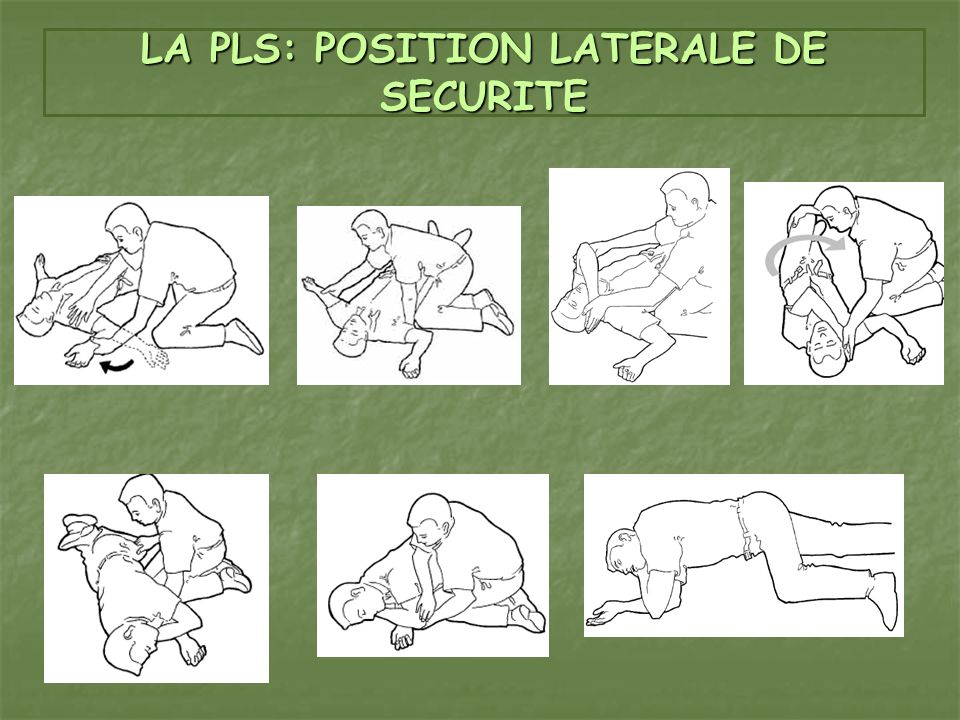 Il s’agit de placer l’enfant dans la position la plus favorable en attendant les secours si :- L’enfant est inconscient mais respire pour éviter la chute de la langue et l’asphyxie- L’enfant vomit afin d’éviter une fausse route  Enlever les lunettes s’il en porte, desserrer la ceinture  Mettre l’enfant sur le côté  Faire fléchir la jambe au contact du sol  Allonger l’autre jambetirer la tête légèrement en arrière (la bouche doit être ouverte et tournée vers le sol)Dégager les bras du thorax  Glisser un coussin sous le bras en contact avec le sol et un coussin derrière le dos pour maintenir l’enfant dans cette position  Vérifiez régulièrement la respiration de l’enfant CONVULSIONSSIGNES CLINIQUESPerte de connaissanceSpasmes musculairesRegard fixe ou yeux révulsésCONDUITE A TENIR1 personne appelle le 15 Libérer les voies respiratoires de l’enfant Vérifier qu’il n’a rien dans la bouche et ne rien introduire dans la bouche (attention que l’enfant ne mette pas ses mains dans sa bouche)Veiller à ce qu’il ne se blesse pas avec les objets qui l’entourentNe pas empêcher ses mouvementsDés que possible, placer l’enfant en Position Latérale de Sécurité (sur un tapis ou à l’ombre si possible) voir schéma ci dessusNe pas le laisser seul, le surveiller en permanenceDécouvrir l’enfantNoter l’heure de début et l’heure de fin de la crisePrendre sa température, si possible et si fièvre suivre le protocole fievrePrévenir les parents/tuteur légalSuivre les recommandations du médecin du 15 dés qu’il est en ligneDETRESSE RESPIRATOIRE / CRISE D’ASTHMESIGNES CLINIQUESRespiration rapide et/ou sifflanteSueursPâleur, yeux cernésTirage respiratoire : creusement du thoraxToux sèche et superficielleLèvres bleues CONDUITE A TENIRInstaller l’enfant en position ½ assise (transat)Isoler l’enfant au calme et rester avec lui, le rassurerDécouvrir l’enfantVérifier qu’il n’y ait aucune présence dans la bouche de corps étrangerLavage de nez si besoinPrévenir les parents/tuteur légal pour une consultation médicale dans les meilleurs délaisSi détérioration de l’état général : Appeler le 15 NE SURTOUT PAS LUI DONNER A BOIRE OU A MANGER ! ETOUFFEMENT PAR UN CORPS ETRANGER CHEZ LE BEBE(enfant non marcheur)SIGNES CLINIQUESPlus de respirationPaniqueToux sèche brutaleCyanose (lèvres/oreilles/ongles bleutées)CONDUITE A TENIRUne collègue appelle le 15Coucher le bébé à plat ventre sur la cuisse de l’adulte assis tête penchée en avant Donner 5 claques dans le dos entre les 2 omoplatesPrévenir les parents/tuteur légal, leur conseiller un avis médical SI PERSISTANCE DE L’OBSTRUCTIONRetourner le bébé sur le dos et effectuer lentement 5 compressions thoraciques avec 2 doigts au milieu de la poitrine (au creux de l’estomac)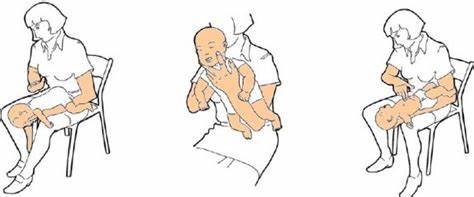 Une toux spontanée est plus efficace et plus sure que toute manœuvre qu’un sauveteur pourrait effectuer..La pratique de manœuvre d’expulsion en cas de toux efficace peut aggraver la situation Encourager l’enfant à tousser et continuer à le surveiller en attendant le 15. Ne pas le faire boire avant l’arrivée des secours.ETOUFFEMENT PAS UN CORPS ETRANGER CHEZ L’ENFANT (A partir de la marche)SIGNES CLINIQUESL’enfant ne peut plus parler ni crierL’enfant ne peut plus respirer ou tousserL’enfant porte ses mains à la gorgeCyanose (lèvres/oreilles/ongles bleutées)CONDUITE A TENIRDonner 5 claques dans le dos entre les 2 omoplatesPrévenir les parents/tuteur légalAppeler le 15 si nécessaireSI OBSTRUCTION PARTIELLE Laisser l’enfant se placer dans la position qu’il souhaite (généralement assis) L’encourager à tousserSI PERSISTANCE DE L’OBSTRUCTIONMéthode Heimlich : Mettre le poing sur la partie supérieure de l’abdomen au creux de l’estomac et tirez franchement en exerçant une pression vers le haut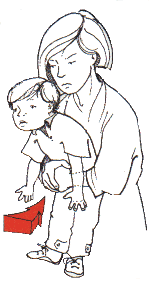 Une toux spontanée est plus efficace et plus sure que toute manœuvre qu’un sauveteur pourrait effectuer.La pratique de manœuvre d’expulsion en cas de toux efficace peut aggraver la situation Encourager l’enfant à tousser et continuer à le surveiller en attendant le 15.          Ne pas le faire boire avant l’arrivée des secours.ARRET CARDIO RESPIRATOIRESIGNES CLINIQUESPlus de respirationPerte de connaissanceLèvres, oreilles, ongles bleusCONDUITE A TENIRBasculer la tête vers l’arrière et le menton vers le hautEcouter la respiration pendant 10 secondesRegarder les mouvements de l’abdomenSi respiration : Position Latérale de Sécurité (PLS)Si pas de respiration : Débuter immédiatement la réanimation : massage cardiaque (ne pas insuffler mais masser sans s’arrêter jusqu’à la reprise d’une respiration ou l’arrivée des secours)Bébé : Localiser le sternum, l’axe du sternum, une largeur de doigt au-dessous d’une ligne droite imaginaire réunissant les mamelons.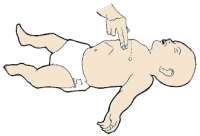 Comprimer régulièrement le sternum avec la pulpe des deux doigts d’environ 1/3 de l’épaisseur du thorax. Continuer régulièrement jusqu’à l’arrivée des secours. Rester attentif à tout mouvement, tout effort de toux et à toute reprise d’une respiration normaleEnfant de plus de 1 an : 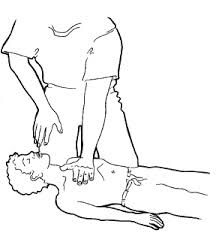 En dessous de la ligne droite imaginaire réunissant les mamelons, comprimer puis relâcher complétement le thoraxAvec le talon de la main en appui au centre de la poitrine au milieu du thorax . L’appui sur le thorax doit se faire sur le sternum, JAMAIS SUR LES COTES 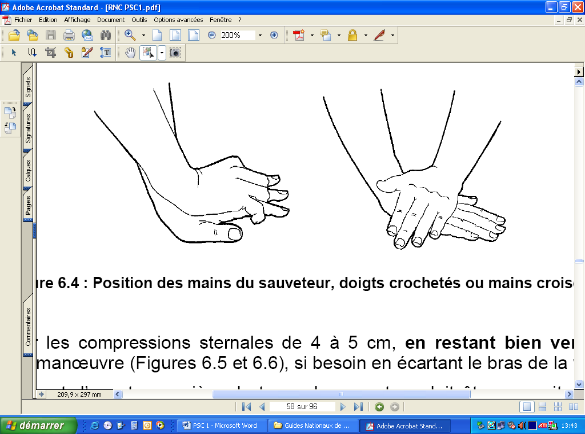 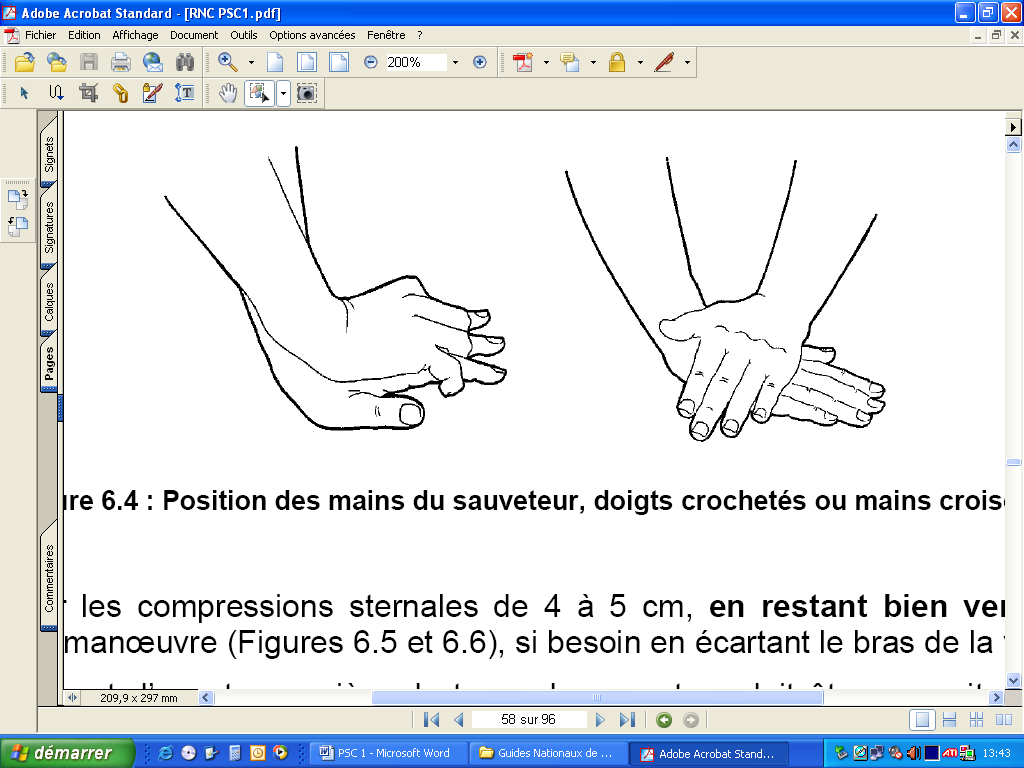 Rester attentif à tout mouvement, tout effort de toux et à toute reprise d’une respiration normale.ARRET CARDIO RESPIRATOIRE (suite)Pendant ce temps une deuxième personne :Appelle le 15 , et suit les consignes du médecin.Note l’heure du  début de la réanimationSi possible et pour les enfants de plus de 1 an uniquement, Va chercher un défibrillateur et suit les indications de l’appareil.Attendre les secours en continuant le massage cardiaque.Prévenir les parents ou tuteur légal de l’enfant. REACTION ALLERGIQUE GRAVECela peut arriver après l’ingestion d’un aliment, d’un médicament ou à la suite d’une piqure d’insecteSIGNES CLINIQUESUrticaireGonflement, DémangeaisonDifficulté respiratoireDifficulté à avalerVomissement, Diarrhée Œdème de Quincke ( gonflement des muqueuses et de la peau au niveau de la tête et du cou) CONDUITE A TENIRAppeler le 15Suivre les indications du médecinPrévenir les parents ou tuteur légalCHUTE AVEC TRAUMATISME CRANIENSIGNES CLINIQUESVomissementModification du comportementPerte de connaissance, convulsion, endormissement Saignement CONDUITE A TENIRNe pas relever l’enfant immédiatementMettre l’enfant en PLS s’il est inconscientSurveiller la respiration de l’enfantAppeler le 15Noter la zone d’impact, la hauteur de la chute et la nature du sol (carrelage, moquette)Couvrir l’enfant si nécessairePrévenir les parents ou tuteur légalNE SURTOUT PAS DEPLACER L’ENFANT.Même si aucun signe inquiétant n’apparait, en parler aux parents. Toute modification de comportement dans les 48 h suivantes doit entrainer un bilan médical. PLAIES GRAVES, HEMORRAGIESSIGNES CLINIQUESC’est une plaie qui saigne abondamment, et dont le saignement ne s’arrête pas.Et si la plaie est la suite d’un traumatisme important avec une fracture ouverteChez un enfant, une plaie est grave si :Elle se situe au niveau du thorax, de l’abdomen, du couC’est une morsure d’animalCONDUITE A TENIREvaluer la plaie ou/et la gravité du saignement.Si fracture ou plaie grave : Tel au 15Point de compression sur la plaie (5 secondes) :. Si le saignement s’arrête : traiter comme une simple plaie, (voir protocole de soins) Si la plaie est large et semble nécessiter des points, téléphoner aux parents.Une plaie qui ne saigne plus et qui est propre peut attendre 2 heures avant d’être suturée. Sauf impossibilité majeure, ce sont les parents qui accompagnent l’enfant en milieu hospitalier.Si le saignement persiste et reste abondant : qui imbibe de sang un mouchoir de toile ou de papier en quelques secondes et qui ne s’arrête pas.Continuer de faire la compression.Appeler ou faire appeler le 15Appeler les parents.INGESTION PRODUITS TOXIQUESIl peut s’agir d’une ingestion accidentelle Mais aussi d’un contact cutané, d’une projection, d’une inhalationLe plus efficace est la prévention : Aucun produit toxique ne doit être à la portée des enfantsCONDUITE À TENIR :Ne pas faire vomirNe rien donner par la boucheIdentifier le produit ingéré et sa composition.Si l’enfant est inconscient le mettre en Position Latérale de SécuritéQuel que soit l’état de l’enfant :NOTER : Le nom du produitLa quantité absorbée ou projetéeL’heure d’absorption ou l’heure du contact avec le produitLa localisation de la projection (ex : visage, œil etc)Le poids et l’âge de l’enfantL’état clinique de l’enfantAPPELER LE CENTRE ANTIPOISON : 04.91.75.25.25 ou le 15Suivre leurs conseils